                                                                                                                                                                                                                                                                                                                                                                                                            VILLAGE OF CRAINVILLE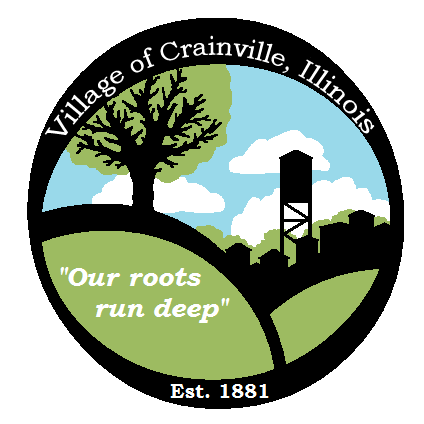 1200 Marilyn Drive - P.O. Box 105Carterville, IL  62918Phone (618) 985-3322    Fax (618) 985-6401www.crainville.netVILLAGE OF CRAINVILLE BOARD OF TRUSTEESMeeting AgendaCrainville Village Hall, June 12th, 2018, 6:30 p.m.CALL TO ORDERMinutes from the May 8th, 2018 meetings Treasurer’s ReportPAY BILLSVisitor Participation TimeJOHN CRAWFORD REPORTS:East Grand Improvements- UpdatePartial Design Invoice- $30,000.00 WATER REPORT -PAMSTREET/WATER-SEWER – RYANPOLICE – CURTISOLD BUSINESSScholarship CommitteeNEW BUSINESSWater Penalty AppealsI.R.W.A. - Contract $303.60I.T.E.P. – APP.			Annexations/Ordinances/Resolutions/Approvals/Building PermitsOrdinancesPrevailing Wage 2014 Abating General Obligation BondLevying TaxesAnnual Appropriation ResolutionsBudget & Revenue Miscellaneous/Correspondence/Announcements Executive SessionPersonnel Matters – Sean Dobbins AdjournmentAll Board Meetings Are Audio Recorded